Задания для дистанционного обучения по обучению грамотепедагог Апалькова Т.А.27 марта (пятница)Группы «Грибочки», «Васильки», «Лучики», «Светлячки»Тема: «Обобщающие слова»Выполненные задания сфотографировать и отправить педагогуЗадание: Рассмотрите картинки, назовите каждую группу предметов, дополните еще предметы к каждой группе.Вспомните  группу  предметов,  которой нет на картинке (нарисовать или вырезать и наклеить на лист бумаги. Отправить педагогу выполненное задание)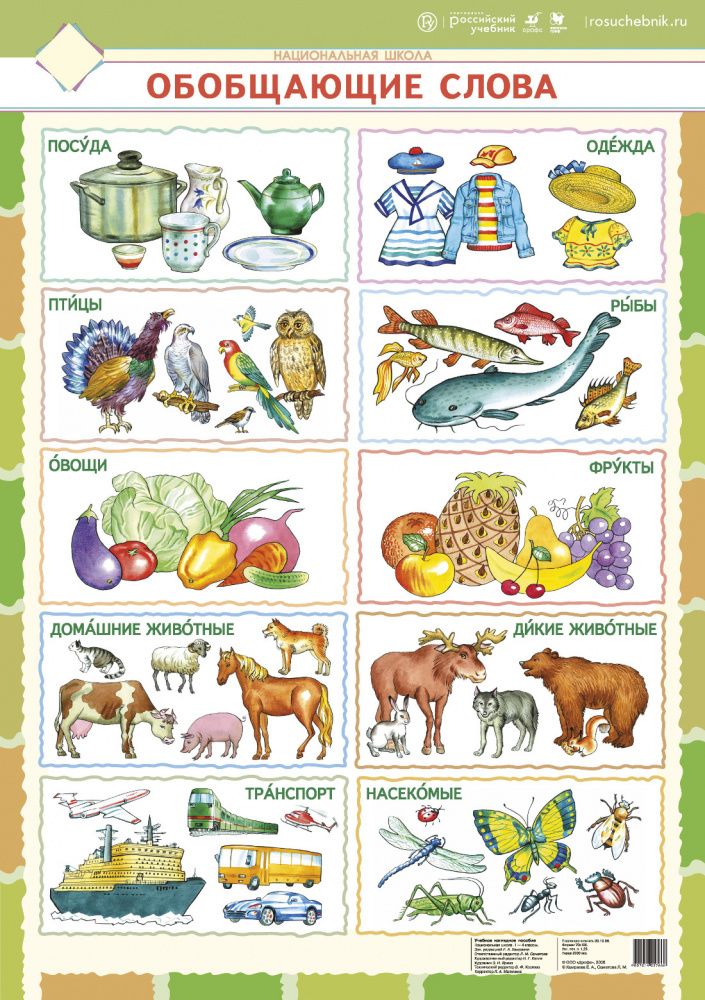 Как можно назвать одним словом предметы каждой группы?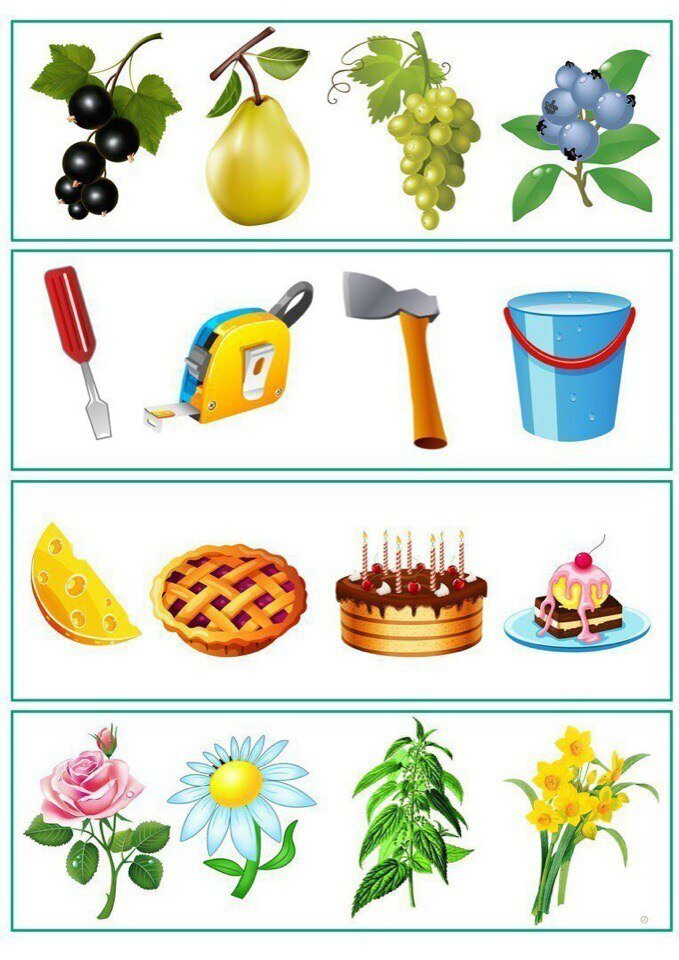 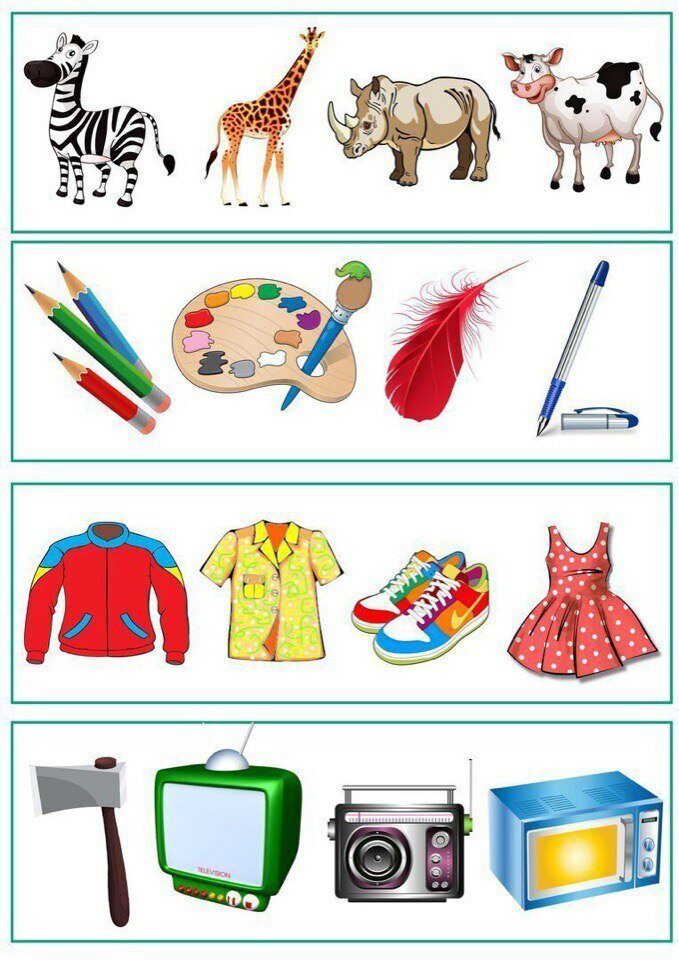 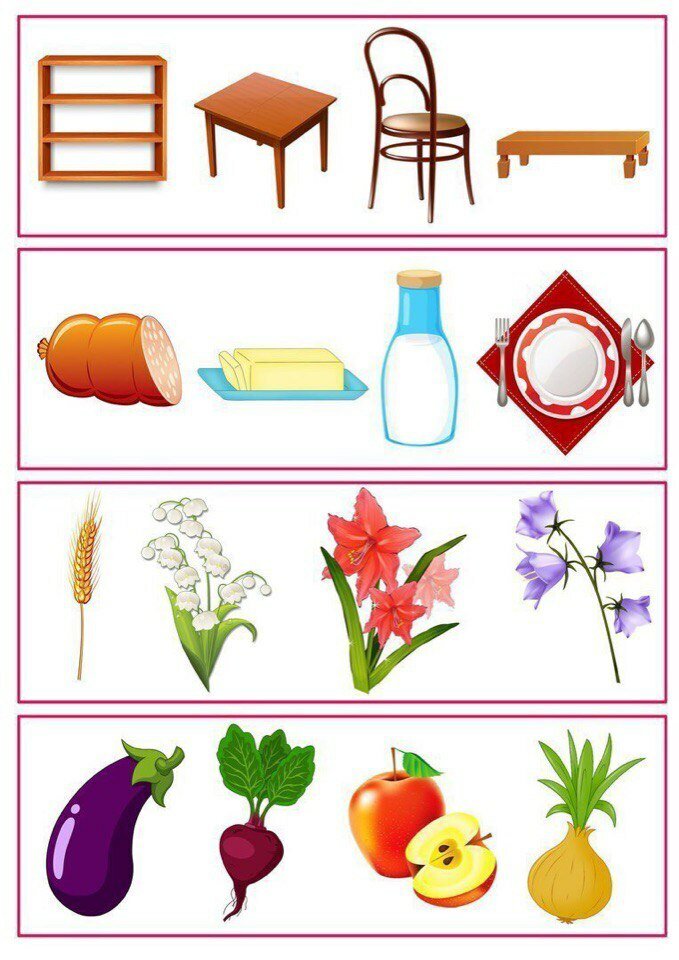 Поиграйте в игру.Игра "Назовите одним словом следующие предметы:Кукла, машина, пирамида, матрешка – это …Огурец, помидор, морковь, капуста, баклажан – это …Ананас, яблоко, мандарин, груша, слива – это …Смородина, крыжовник, клубника, ежевика – это …Лисичка, подберезовик, мухомор, сыроежка – это …Береза, сосна, ель, клен, липа – это …Диван, стул, кровать, шкаф, комод – это …Нож, тарелка, вилка, чайник, дуршлаг – это …Куртка, сарафан, брюки, юбка, рубашка – это …Сандалии, валенки, сапоги, кроссовки – это …Кепка, шапка, фуражка, платок, берет – это …Сыр, мороженое, масло, творог, сметана – это …Колбаса, сосиски, котлеты, сардельки – это …Баранки, печенье, кекс, булка – это…Сок, компот, молоко, вода – это …Линейка, ручка, учебник, тетрадь, дневник – это …Самолет, пароход, автобус, трамвай – это …Мяч, коньки, лыжи, шайба, ракетка – это …Повар, милиционер, клоун, швея – это …Кошка, собака, овца, корова – это …Медведь, волка, белка, заяц – это …Ласточка, скворец, грач, жаворонок – это …- Дополните каждую фразу, быстро подбирая нужное слово. Считайте количество слов, загибая пальцы на руке.Я знаю 5 молочных продуктов…Я знаю 5 названий птиц…Я знаю 5 лиственных деревьев…Я знаю 5 умывальных принадлежностей…Я знаю 5 головных уборов…Я знаю 5 диких животных…Я знаю 5 музыкальных инструментов…Я знаю 5 видов спорта…